СОВЕТ ДЕПУТАТОВМУНИЦИПАЛЬНОГО ОБРАЗОВАНИЯПЕНИКОВСКОЕ СЕЛЬСКОЕ ПОСЕЛЕНИЕМУНИЦИПАЛЬНОГО ОБРАЗОВАНИЯЛОМОНОСОВСКИЙ МУНИЦИПАЛЬНЫЙ РАЙОНЛЕНИНГРАДСКОЙ ОБЛАСТИРЕШЕНИЕ20.07.2017                                                                                                          № 24 О присвоении наименований элементам планировочной структуры  на территории муниципального образования Пениковское сельское поселение муниципального образования Ломоносовский муниципальный район Ленинградской областиВ соответствии с Федеральным законом от 06.10.2003 № 131-ФЗ «Об общих принципах организации местного самоуправления в Российской Федерации», областным законом от 26.05.2010 № 32-оз «Об административно-территориальном устройстве Ленинградской области и порядке его изменения», положением «О присвоении наименований улиц, площадей и иных топонимических названий на территории муниципального образования Пениковское сельское поселение», Уставом муниципального образования Пениковское сельское поселение, совет депутатов муниципального образования Пениковское сельское поселение муниципального образования Ломоносовский муниципальный район РЕШИЛ : Присвоить элементам планировочной структуры на территории муниципального образования Пениковское сельское поселение следующие наименования:- урочище Горки – в 3 км севернее урочища Мишелово муниципального образования Пениковское сельское поселение муниципального образования Ломоносовский муниципальный район Ленинградской области, в соответствии с приложением № 1;- урочище Каменка – в 1,5 км севернее урочища Мишелово муниципального образования Пениковское сельское поселение муниципального образования Ломоносовский муниципальный район Ленинградской области, в соответствии с приложением № 1.Настоящее решение опубликовать (обнародовать) в сетевом издании «Ленинградское областное информационное агентство (ЛЕНОБЛИНФОРМ)» и разместить на официальном сайте муниципального образования Пениковское сельское поселение www.peniki47.ru.Данное решение вступает в силу со дня его опубликования.Глава муниципального образованияПениковское сельское поселение                                                И.Г. КорниловПриложение №1к решению совета депутатовМО Пениковское сельское поселениеот 20.07.2017 № 24Выкопировка из Генерального плана муниципального образования Пениковское сельское поселение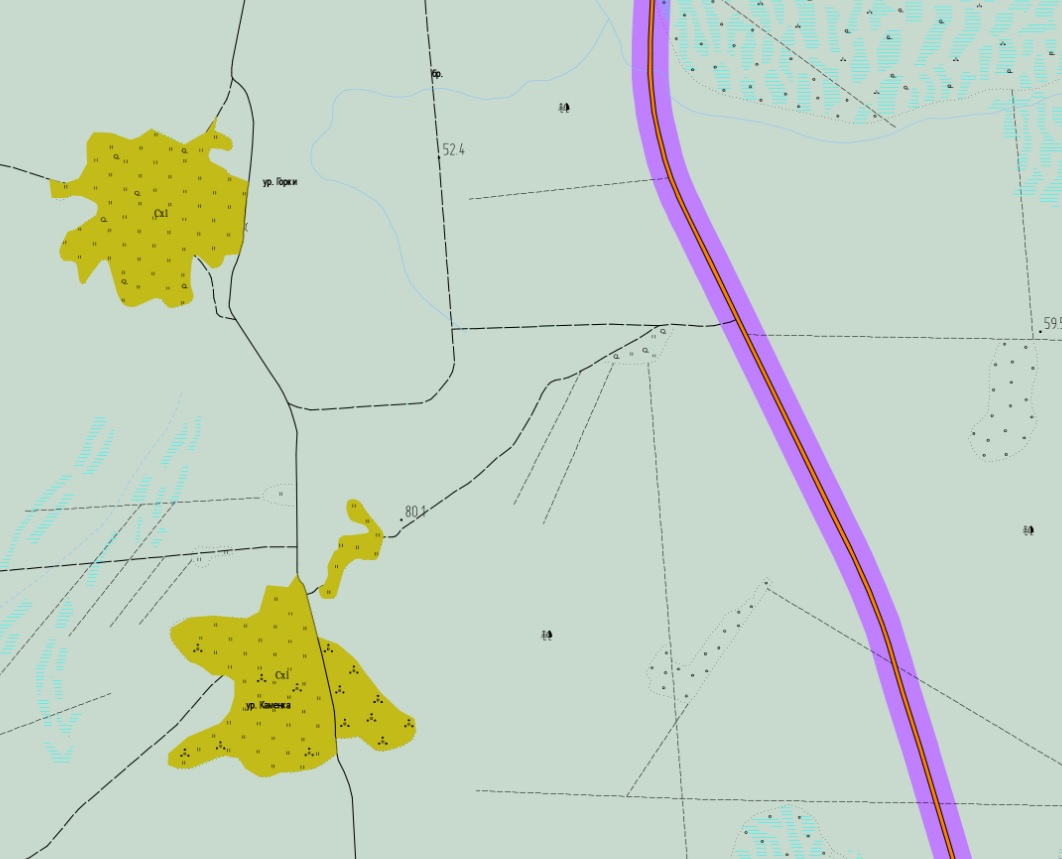                                 - урочище Горки                                                   - урочище КаменкаУсловные обозначения:     -  урочище Горки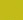                                                 -  урочище Каменка